Студенты ЛЭГИ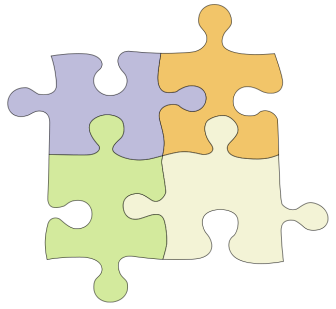 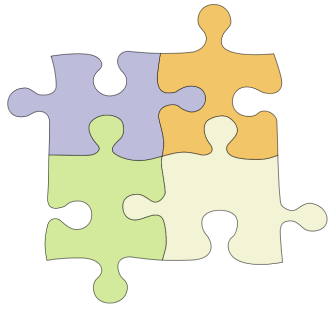  приняли участие в акции по установлению рекорда России и рекорда  Гиннеса 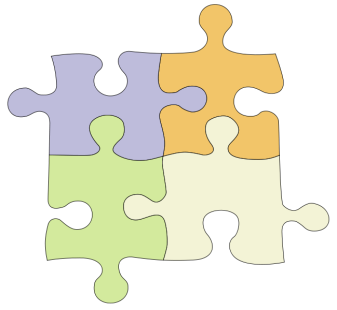 на самый большой пазл.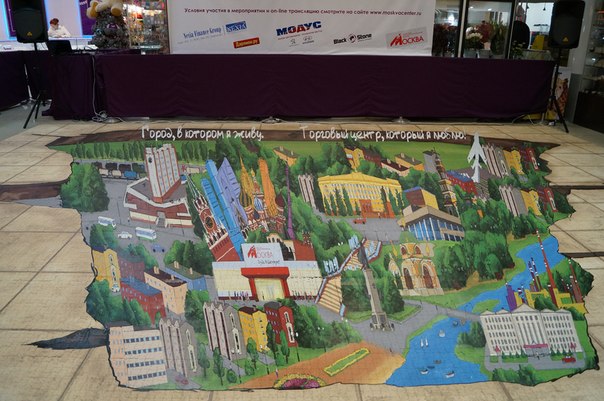 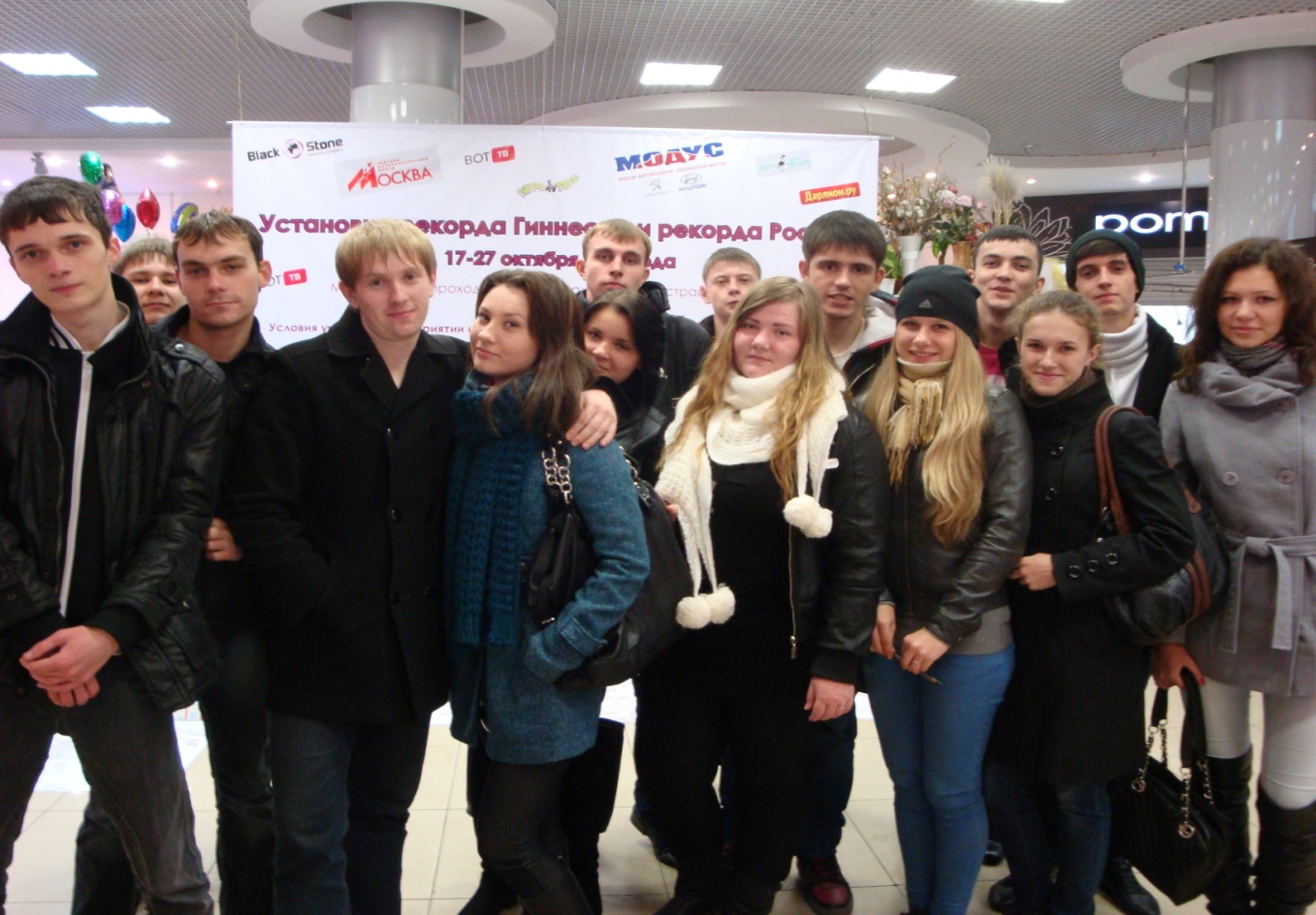 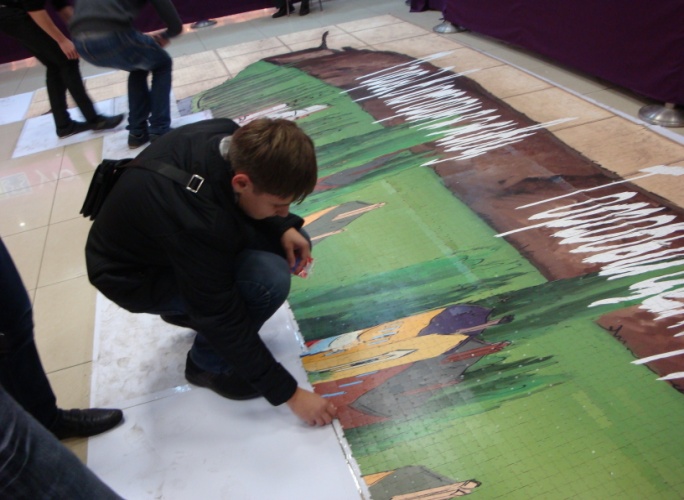 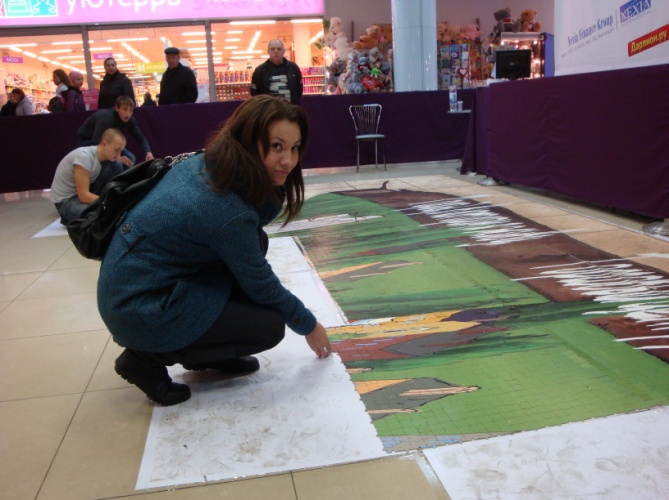 Пазл оказался панорамой города, где красуются важнейшие памятники архитектуры и достопримечательности.